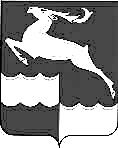 АДМИНИСТРАЦИЯ КЕЖЕМСКОГО РАЙОНАКРАСНОЯРСКОГО КРАЯПОСТАНОВЛЕНИЕ07.04.2023					   № 294-п				        г. КодинскО внесении изменений в постановление Администрации Кежемского района от 14.03.2019 № 191-п «Об утверждении административного регламента предоставления Управлением имущественных отношений администрации Кежемского района муниципальной услуги «Предварительное согласование предоставления земельного участка, находящегося на межселенной территории и территории сельских поселений Кежемского района»В целях приведения нормативного правового акта в соответствие с действующим законодательством Российской Федерации, на основании Федерального закона от 27.07.2010 № 210-ФЗ «Об организации предоставления государственных и муниципальных услуг», руководствуясь ст.ст. 17, 20, 32 Устава Кежемского района ПОСТАНОВЛЯЮ:1. В пункте 2.4 приложения к постановлению Администрации Кежемского района от 14.03.2019 № 191-п «Об утверждении административного регламента предоставления Управлением имущественных отношений администрации Кежемского района муниципальной услуги «Предварительное согласование предоставления земельного участка, находящегося на межселенной территории и территории сельских поселений Кежемского района» (в редакции постановления Администрации Кежемского района от 30.11.2021 № 769-п) слова «тридцать дней» заменить словами «двадцать дней».2. Постановление вступает в силу со дня, следующего за днем его официального опубликования в газете «Кежемский Вестник».Глава района								     П.Ф. Безматерных